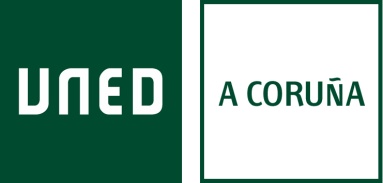 FORMULARIO DE ORGANIZACIÓN DE ACTIVIDADESDELEGACIÓN DE ALUMNOS CENTRO ASOCIADO UNED-A CORUÑADATOS DEL PROPONENTE DE LA ACTIVIDAD:Nombre y apellidos: Representación : Teléfono: Correo electrónico: DATOS DE LA ACTIVIDAD Título:  Descripción: 	Objetivos:Organiza y Coordina:Delegación de alumnos:Dirigido a: Fechas propuestas:	Espacios propuestos: UNED A CORUÑA.Datos del / de los ponente/s:Nombre y apellidos: DNI: Cargo/empleo/especialidad/grado académico :Teléfono: Correo electrónico:Necesidades adicionales : Entidad/entidades colaboradoras: Número mínimo de alumnos para la realización de la actividad: Número máximo de alumnos para la realización de la actividad: Breve C.V.:NOTAS MUY IMPORTANTES:Vº Bº Centro Asociado UNED-A CoruñaIMPORTANTE:Las actividades organizadas por la Delegación de Alumnos del Centro: Deben ser consensuadas por el Consejo de Alumnos del Centro. Deben recibir el visto bueno de la Dirección del Centro. Deben ser organizadas por la Delegación de Alumnos en todos sus aspectos, sin perjuicio del asesoramiento y colaboración que se pueda prestar desde el Centro Asociado. 